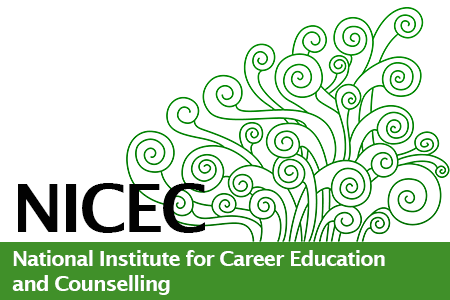 The NICEC JournalCall for Papers ~ April 2023 IssueIn order to enable a wide and varied spectrum of contributions, papers are invited on any aspect of career development. Submissions are now accepted via the Journal’s online platform:  www.nicecjournal.co.uk   Select ‘Make a submission’ and read the author guidelines before uploading your draft article.  For enquiries, please contact the editor: p.robertson@napier.ac.uk